VIDEOHow to add subtitles or closed captions in Youtube videosThis project has been funded with support from the European Union. This publication reflects the views only of the author, and the Commission cannot be held responsible for any use which may be made of the information contained therein.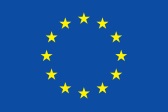 Pre conditionsCreate a personal channel in Youtube – sign up for an account.Upload a video.HELP linksRead Google help – https://support.google.com/youtube/answer/2734796?hl=en   Explore Youtube Help Channel - https://www.youtube.com/user/youtubehelp?sub_confirmation=1 Creating Subtitles and Closed Captions (tutorial) - https://youtu.be/LCZ-cxfxzvk OBS: Closed captions include, beyond subtitles, descriptions of who is speaking and music.Add captions Enter video managerClick under video screen, the video manager menu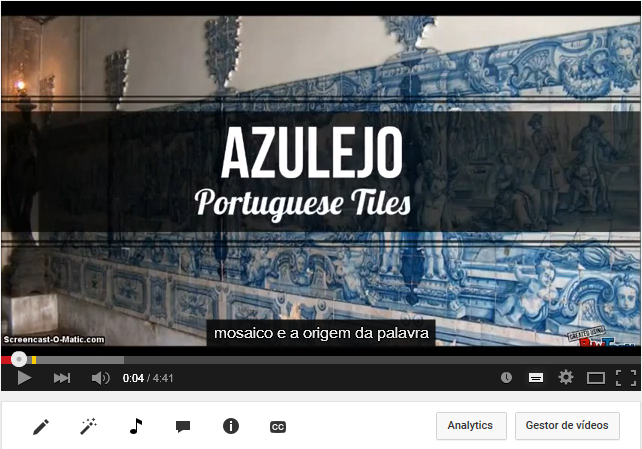 Ilustração 1 - Youtube screen video manager buttonEdit captions Click the drop-down menu next to the “Edit” button for the video you’d like to add captions to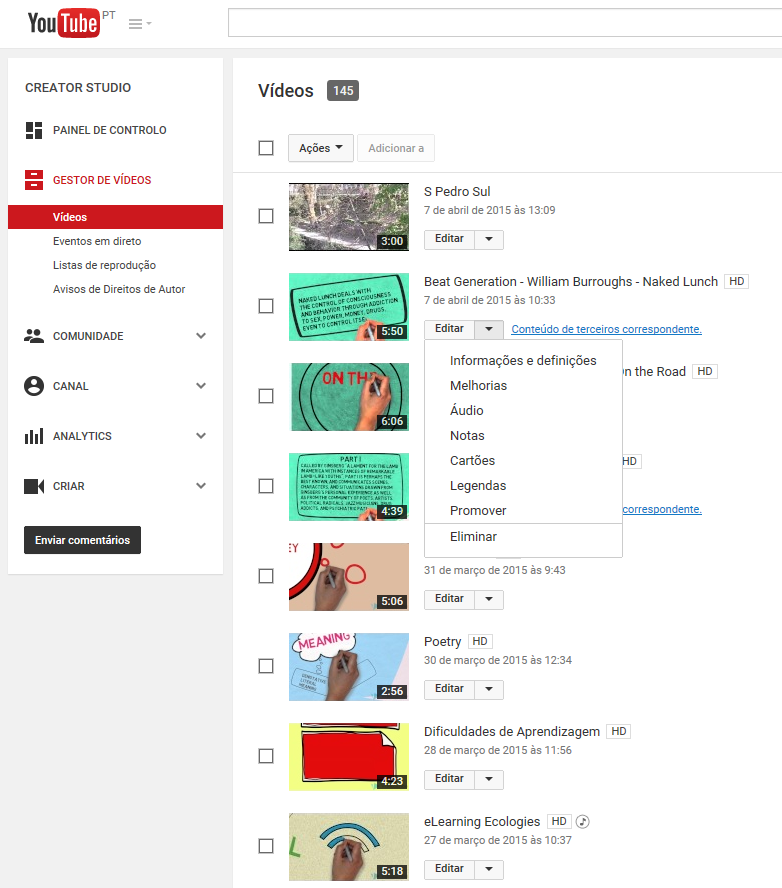 Ilustração 2 - Youtube screen edit subtitles, captionsDefine/Select languageSelect Subtitles and CCSelect the original language of the video from the drop-down menu (160 languages)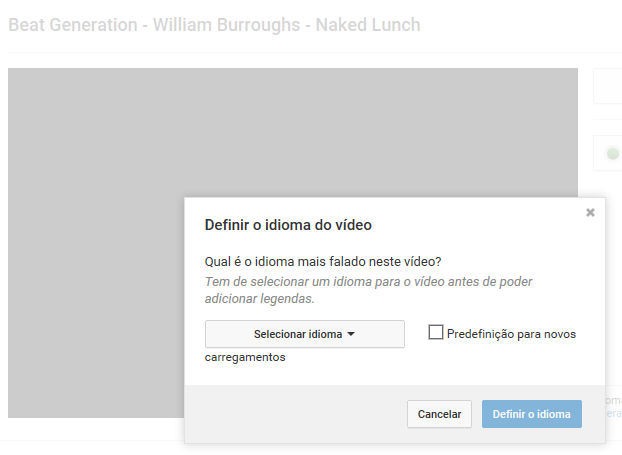 Ilustração 3 - Youtube screen define original languageADD CaptionsClick the Add subtitles or CC buttonChoose the language of the subtitles or CC you would like to createIf you have already started working on that language, you will be brought directly to your draft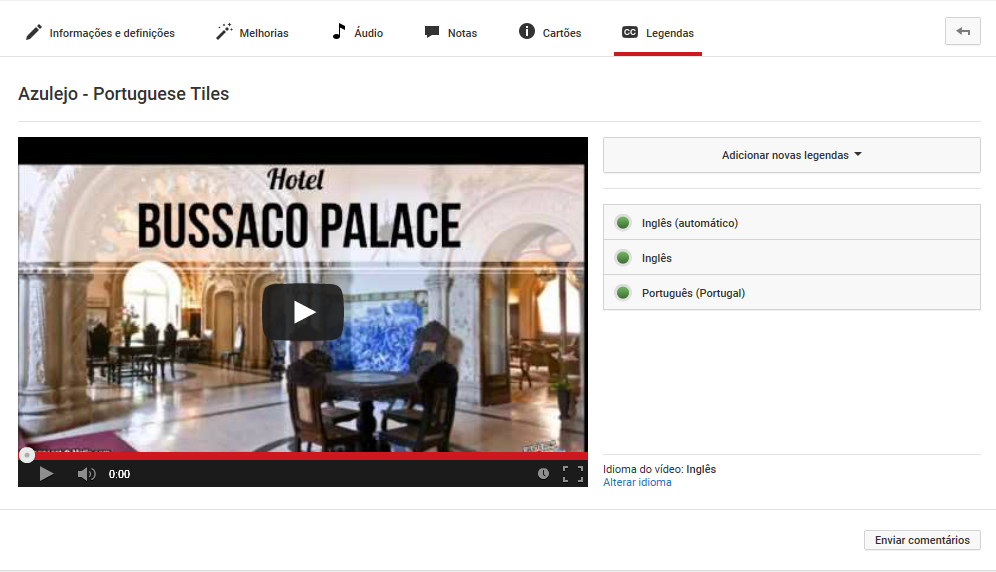 Ilustração 4 - Youtube screen add captionsWrite captions.Check the timeline for synchronization.Review at the end of introducing all captions.Publish.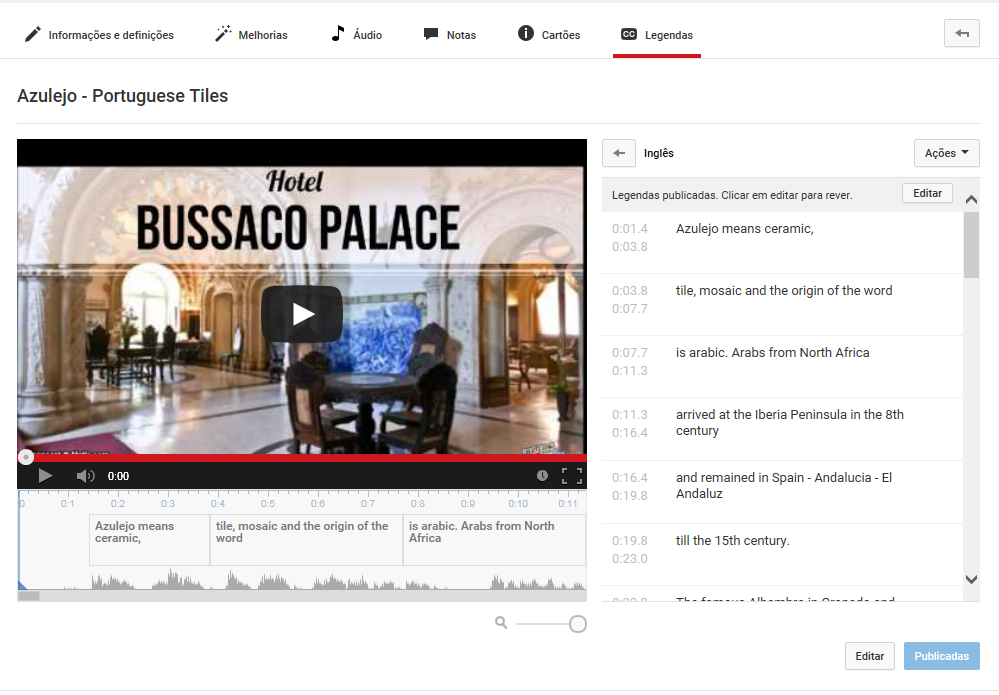 Ilustração 5 - Youtube screen write captions, publishObs:  Check always for help updates, since tools evolve and new features are added.